Lampiran 23PEMBERIAN ANGKET POSTTEST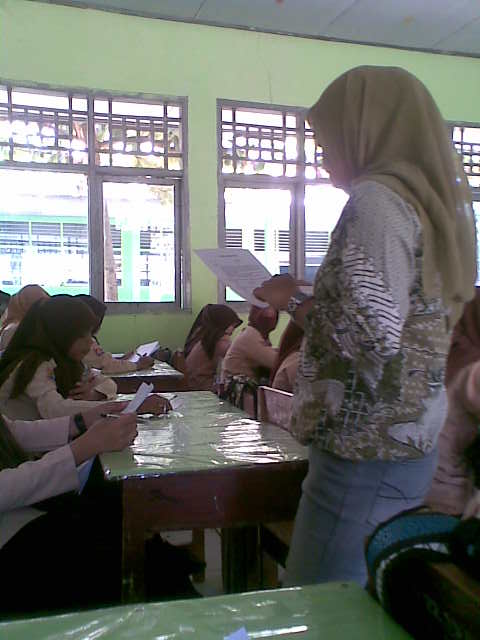 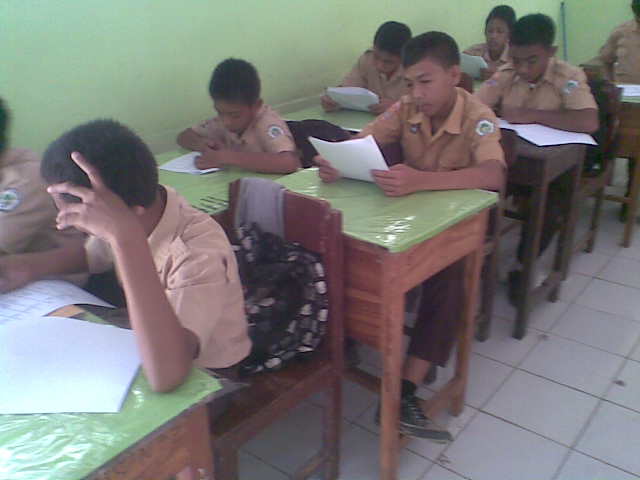 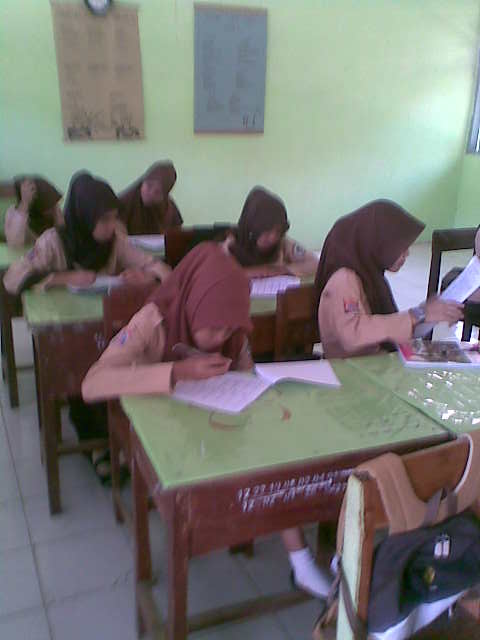 